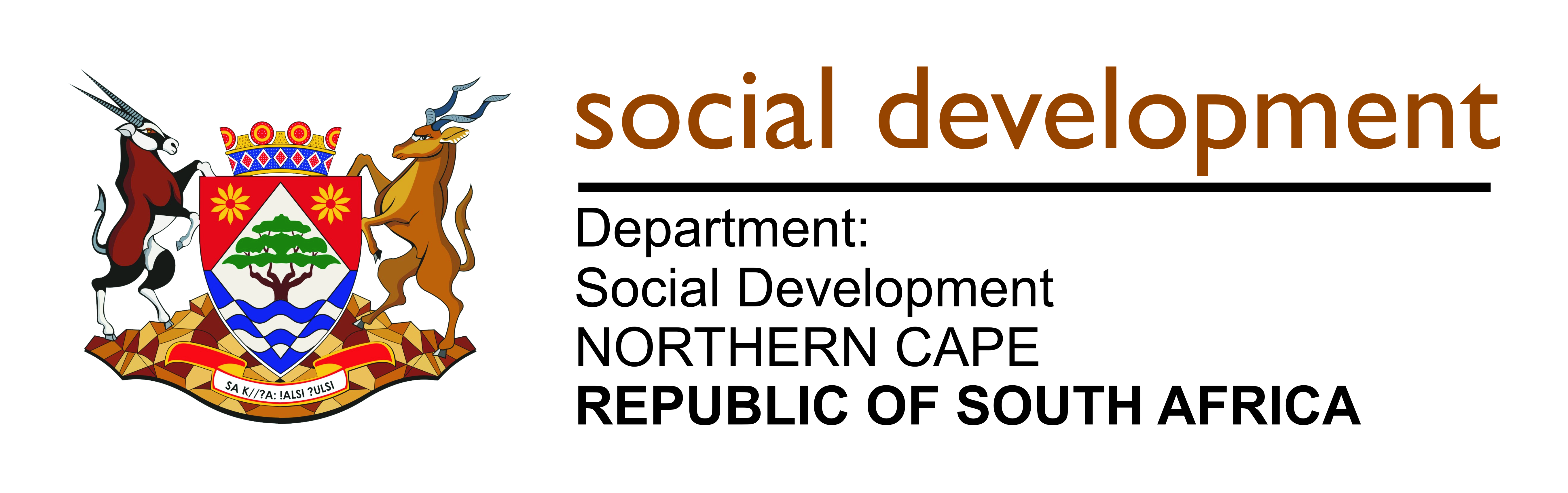 BID NO: 	NC/SOC/010/2021			 CLOSING DATE:	03 September 2021EXPIRY DATE:  	23 February 2022		VALIDITY:120 days	PUBLICATION DATE: 20 August 2021BID NC/SOC/010/2021: Rendering of food services at Marcus Mbetha Child and Youth Care Centre – Upington, Bopanang Victim Empowerment Centre – Upington and Princess Pofadder Residential Care Facilities– Keimoes, in the ZF Mgcawu District, for a period of 36 monthsBID DOCUMENTS RECEIVED:  10Listed names below are forwarded for consideration.NrNames of BiddersAddress1EMCAs Catering and Event ManagementUpington2Johannes TitusKeimoes3De Wee SolutionsKeimoes4Siphumelele General ServicesUpington5Zeg EnterprisesUpington6LXG and CoUpington7Upington Spyseniering DiensteUpington8Impact Multi Services and SuppliesUpington9Fanie Christines Trading CCUpington10Galant General Trade and Services (PTY) LTDDe Aar